	Vadovaudamasi Lietuvos Respublikos vietos savivaldos įstatymo 16 straipsnio 2 dalies 26 punktu, 18 straipsnio 1 dalimi, Lietuvos Respublikos valstybės ir savivaldybių turto valdymo, naudojimo ir disponavimo juo įstatymu, Pagėgių savivaldybės taryba n u s p r e n d ž i a:	1. Pakeisti Pagėgių savivaldybės tarybos 2019 m. rugsėjo 26 d. sprendimą Nr. T-160 „Dėl Pagėgių savivaldybei nuosavybės teise priklausančio turto valdymo, naudojimo ir disponavimo juo tvarkos aprašo patvirtinimo“:	1.1. Papildyti 14.6 papunkčiu:		„14.6. regionų plėtros taryboms;“.	1.2. Buvusį 14.6 papunktį laikyti atitinkamai 14.7 papunkčiu;	1.3. Pakeisti 16 punktą ir jį išdėstyti taip:	„16. Savivaldybės turtas šio punkto 14.2. - 14.7. papunkčiuose nurodytiems subjektams gali būti perduodamas panaudos pagrindais laikinai neatlygintinai valdyti ir naudotis, jeigu:“.	1.4. Pakeisti 17.1 papunktį ir jį išdėstyti taip:	„17.1. savivaldybės Taryba − 14.3. - 14.6. papunkčiuose nurodytiems subjektams;“.	1.5. Pakeisti 18 punktą ir jį išdėstyti taip:	„18. Savivaldybės ilgalaikis materialusis turtas 14.1. - 14.7. papunkčiuose nurodytiems subjektams gali būti perduotas panaudos teise ne ilgesniam kaip 10 metų laikotarpiui, jeigu įstatymai nenustato kitaip.“.	1.6. Pakeisti 33.1.2 papunkčio d) punktą ir jį išdėstyti taip:	„d) savivaldybės ilgalaikis materialusis turtas išnuomojamas pelno nesiekiantiems subjektams, kurių pagrindinis veiklos tikslas atitinka bent vieną iš šios tvarkos 15 punkte nustatytų tikslų, arba regionų plėtros taryboms;“.	2. Nustatyti, kad šis tarybos sprendimas įsigalioja 2021 m. sausio 1 dienos.	3. Sprendimą paskelbti Teisės aktų registre ir Pagėgių savivaldybės interneto svetainėje www.pagegiai.lt.	Šis sprendimas gali būti skundžiamas Regionų apygardos administracinio teismo Klaipėdos rūmams (Galinio Pylimo g. 9, 91230 Klaipėda) Lietuvos Respublikos administracinių bylų teisenos įstatymo nustatyta tvarka per 1 (vieną) mėnesį nuo sprendimo paskelbimo ar įteikimo suinteresuotiems asmenims dienos. Savivaldybės meras				           Vaidas Bendaravičius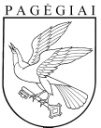 Pagėgių savivaldybės tarybasprendimas PAGĖGIŲ SAVIVALDYBĖS TARYBOS 2019 M. RUGSĖJO 26 D. SPRENDIMONR. T-160 „DĖL PAGĖGIŲ SAVIVALDYBEI NUOSAVYBĖS TEISE PRIKLAUSANČIO TURTO VALDYMO, NAUDOJIMO IR DISPONAVIMO JUO TVARKOS APRAŠO PATVIRTINIMO" PAkeitimo2020 m. gruodžio 21 d. Nr. T-255Pagėgiai